Center Brunswick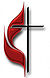 United Methodist Church ®Mabel and Harold Keyes Education AwardSponsored by the Center Brunswick United Methodist ChurchApplications may be obtained at our website at www.CenterBrunswickUMC.company, or by contacting the Tamarac High School guidance department.Mailing Address						ContactsMabel and Harold Keyes Education Award			Reverend Joel Holcomb  (518) 274-0123   ATTN: Finance Committee				990 Hoosick Road				Troy, NY 12180					Award Type: One-time, non-renewable gift 			Amount: $500Number of Awards: OnePurpose First year college students incur many extra expenses as they set up residence away from home for the first time. This award is aimed at helping to defray those expenses, or any other costs associated with attending an accredited college or trade school. Qualifications  Must be a graduating member of the Tamarac High School Class of 2021. Membership in this Church, the United Methodist faith, or any other religion is not required. Must provide proof of acceptance to an accredited institution of higher education or trade school. The Sponsor reserves the right to make no award in any year there are no applicants that meet the Sponsor's selection criteria. Application Procedure   Fill out the attached application form and submit to the Finance Committee at the address listed above. Proof of graduation from Tamarac High School and acceptance to an accredited institution for further education do not have to accompany the application, but both must be provided before the award can be presented. Application Deadline   March 1, 2021Background This award is made possible by a trust fund established by the estate of Harold and Mabel Keyes. The trust fund is administered by the Finance Committee of the Center Brunswick United Methodist Church. The Keyes were prominent members of this Church for many years. Mabel taught in the Brunswick schools that preceded Tamarac, and continued teaching Sunday School after she retired. In honor of the Keyes' many years of community service, the Finance Committee will select the student whose character best exemplifies the Keyes' dedication and generosity and whose accomplishments demonstrate the student's potential to succeed in his or her chosen field.® The Cross and Flame is a registered trademark of the Council on Finance and Administration of The United Methodist Church.